                                                             บันทึกข้อความส่วนราชการ                                                                                 โทร. ที่                                                                      วันที่	                             เรื่อง  ขอรับเงินสมนาคุณการเผยแพร่ผลงานวิจัยเรียน    ผู้อำนวยการสถาบันวิจัยและพัฒนา	ด้วย ข้าพเจ้า (นาย/นาง/นางสาว)                                                             ตำแหน่งทางวิชาการ (ถ้ามี)                                    สังกัด เบอร์โทรศัพท์                  โทรศัพท์เคลื่อนที่                                      อีเมล์มีความประสงค์จะขอรับเงินสมนาคุณการเผยแพร่ผลงานวิจัย ตามประกาศมหาวิทยาลัยสุโขทัยธรรมาธิราช เรื่อง หลักเกณฑ์การสนับสนุนการเผยแพร่ผลงานวิจัย พ.ศ.๒๕๕๘ โดยมีรายละเอียด ดังนี้ส่วนที่ ๑ ข้อมูลเกี่ยวกับบทความวิจัย ๑.๑ สถานภาพในบทความวิจัย        ผู้เขียนหลัก                ผู้เขียนร่วม	            ๑.๒ ชื่อวารสาร (กรณีตีพิมพ์ในวารสาร)                  ปีที่       ฉบับที่        เดือน                              ปี               ประเทศ                                                          อยู่ในฐานข้อมูล (โปรดระบุ)        			      Quatile (Q)      ซึ่งเป็นวารสาร        ระดับชาติ              ระดับนานาชาติ             ๑.๓ ชื่อการประชุม (กรณีนำเสนอในการประชุม)                จัดโดย                 ประเทศ                                                       วันที่         เดือน                     ปี                ซึ่งเป็นการประชุมทางวิชาการระดับ        ระดับนานาชาติ             ๑.๔ บทความนี้ มาจากโครงการวิจัยเรื่อง      ได้รับทุนอุดหนุนการวิจัยจาก       ปีที่รับทุน                            ปีที่ดำเนินการวิจัยแล้วเสร็จ ส่วนที่ ๒ การขอรับเงินสนับสนุนการเผยแพร่ผลงานวิจัย           ๒.๑ การตีพิมพ์เผยแพร่บทความวิจัยในวารสารวิชาการ                     วารสารที่อยู่ในฐานข้อมูลวารสารสากล หรือวารสารวิชาการระดับนานาชาติตามประกาศของ สมศ. หรือที่ สกอ. ให้การรับรอง ตามค่าดัชนีผลกระทบการอ้างอิงวารสาร (Impact Factor: IF)  ดังนี้2สาขาวิทยาศาสตร์                                                     สาขาสังคมศาสตร์  IF มากกว่า ๒.๐๐  	   บทความละ  ๓๐,๐๐๐ บาท      IF มากกว่า ๑.๐๐  	บทความละ  ๓๐,๐๐๐ บาท     IF ระหว่าง ๑.๐๑-๒.๐๐  บทความละ  ๒๐,๐๐๐ บาท     IF ระหว่าง ๐.๕๑-๑.๐๐  บทความละ  ๒๐,๐๐๐ บาท     IF ระหว่าง ๐.๐๑-๑.๐๐  บทความละ  ๑๐,๐๐๐ บาท     IF ระหว่าง ๐.๐๑-๐.๕๐  บทความละ  ๑๐,๐๐๐ บาท	    วารสารที่อยู่ในฐานข้อมูลวารสารสากลหรือวารสารวิชาการระดับนานาชาติตามประกาศของ สมศ. หรือที่ สกอ. ให้การรับรอง แต่ไม่มีค่าดัชนีผลกระทบการอ้างอิง (Impact Factor : IF) บทความละ ๑๐,๐๐๐ บาท              วารสารระดับนานาชาติที่เป็นโครงการความร่วมมือกับสถาบันระดับนานาชาติ บทความละ ๑๐,๐๐๐ บาท              วารสารระดับชาติที่อยู่ในฐานข้อมูลของศูนย์ดัชนีการอ้างอิงวารสารไทย (TCI) หรือวารสารวิชาการระดับชาติตามประกาศของ สมศ. หรือที่ สกอ. ให้การรับรอง บทความละ ๕,๐๐๐ บาท   ๒.๒ บทความวิจัยที่ได้รับการอ้างอิงในวารสารระดับนานาชาติ    ชื่อวารสารที่อ้างอิง    ปีที่          ฉบับที่         ประเทศ                                               อยู่ในฐานข้อมูล                       เป็นชื่อแรกหรือผู้เขียนหลัก บทความละ ๑,๕๐๐ บาท      เป็นผู้เขียนร่วม บทความละ ๑,๐๐๐ บาท    ๒.๓ การนำเสนอผลงานวิจัยในการประชุมวิชาการในระดับนานาชาติ บทความละ ๓,๕๐๐ บาท         นำเสนอแบบปากเปล่า                  นำเสนอแบบโปสเตอร์  ส่วนที่ ๓ เอกสารประกอบการพิจารณา (โปรดจัดทำเป็นเอกสารแนบ) ดังนี้	     สำเนาบทความวิจัยที่ได้รับการตีพิมพ์        หนังสือตอบรับ        เอกสารอื่นๆ                                                                       (ลงชื่อ)                                                                                                                     (                                                )                                                                                ผู้ขอรับเงินสมนาคุณเฉพาะเจ้าหน้าที่ เรียน  ผู้อำนวยการสถาบันวิจัยและพัฒนาฝ่ายพัฒนาและเผยแพร่งานวิจัย ได้ตรวจสอบแล้วพบว่า ผู้ขอรับเงินสมนาคุณมีคุณสมบัติ  ถูกต้อง    ไม่ถูกต้อง เนื่องจากหลักฐานประกอบ                   ครบถ้วน  ไม่ครบถ้วน เนื่องจากเห็นควร(ผู้ตรวจสอบ)                                                          (ลงชื่อ)               (                                    )                              (                                                         )                                                                       รักษาการในตำแหน่งหัวหน้าฝ่ายพัฒนาและเผยแพร่งานวิจัย                                                             บันทึกข้อความส่วนราชการ                                                                                 โทร. ที่                                                                      วันที่	                             เรื่อง  ขอรับเงินสนับสนุนค่าใช้จ่ายในการเผยแพร่ผลงานวิจัยเรียน    ผู้อำนวยการสถาบันวิจัยและพัฒนา	ด้วย ข้าพเจ้า (นาย/นาง/นางสาว)                                                             ตำแหน่งทางวิชาการ (ถ้ามี)                                    สังกัด เบอร์โทรศัพท์                  โทรศัพท์เคลื่อนที่                                      อีเมล์สำเร็จการศึกษาในระดับปริญญา                               สาขาปีที่สำเร็จ                  ประเทศที่ศึกษา                                         ระยะเวลาในการศึกษา              ปีมีความประสงค์จะขอรับเงินสนับสนุนค่าใช้จ่ายในการเผยแพร่ผลงานวิจัย ตามประกาศมหาวิทยาลัยสุโขทัยธรรมาธิราช เรื่อง หลักเกณฑ์การสนับสนุนการเผยแพร่ผลงานวิจัย พ.ศ.๒๕๕๘ โดยมีรายละเอียด ดังนี้ส่วนที่ ๑ ข้อมูลเกี่ยวกับบทความวิจัย ๑.๑ สถานภาพในบทความวิจัย        ผู้เขียนหลัก                ผู้เขียนร่วม	            ๑.๒ ชื่อวารสาร (กรณีตีพิมพ์ในวารสาร)                  ปีที่       ฉบับที่        เดือน                              ปี               ประเทศ                                                          อยู่ในฐานข้อมูล (โปรดระบุ)        			          Quatile (Q)      ซึ่งเป็นวารสาร        ระดับชาติ              ระดับนานาชาติ             ๑.๓ ชื่อการประชุม (กรณีนำเสนอในการประชุม)                จัดโดย                 ประเทศ                                                       วันที่         เดือน                     ปี                ซึ่งเป็นการประชุมทางวิชาการระดับ        ระดับนานาชาติ             ๑.๔ บทความนี้ มาจากโครงการวิจัยเรื่อง      ได้รับทุนอุดหนุนการวิจัยจาก       ปีที่รับทุน                            ปีที่ดำเนินการวิจัยแล้วเสร็จ 2ส่วนที่ ๒ การขอรับเงินสนับสนุนค่าใช้จ่ายในการเผยแพร่ผลงานวิจัย    ๒.๑ ค่าจัดเตรียมบทความวิจัยเป็นภาษาต่างประเทศ          สนับสนุนค่าแปลบทความวิจัย  อัตราหน้าละ ๘๐๐ บาท แต่ไม่เกิน ๘,๐๐๐ บาท     จำนวน            หน้า เป็นเงิน                    บาท          ค่าบรรณาธิกรบทความวิจัยหน้าละ ๒๕๐ บาท แต่ไม่เกิน ๒,๕๐๐ บาท     จำนวน            หน้า เป็นเงิน                   บาท   ๒.๒ ค่าตีพิมพ์เผยแพร่บทความวิจัยในวารสารวิชาการ                       ค่าตีพิมพ์บทความวิจัยในวารสารระดับนานาชาติ (ตามจ่ายจริง แต่ไม่เกิน ๑๐,๐๐๐ บาท  ต่อบทความ)  จำนวน                     บาท (                                                            )          ค่าตีพิมพ์บทความวิจัยในวารสารระดับชาติ (ตามจ่ายจริง แต่ไม่เกิน ๓,๐๐๐ บาท)     จำนวน                  บาท (                                                            )   ๒.๓ ค่าจัดทำโปสเตอร์นำเสนอผลงานวิจัยในระดับชาติและนานาชาติ  สนับสนุนเรื่องละ ๑,๕๐๐ บาท          ระดับชาติ                          ระดับนานาชาติส่วนที่ ๓ เอกสารประกอบการพิจารณา (โปรดจัดทำเป็นเอกสารแนบ) ดังนี้	      สำเนาบทความวิจัยที่ได้รับการตีพิมพ์          ใบสำคัญรับเงิน        เอกสารอื่นๆ                                                                  (ลงชื่อ)                                                                          (                                               )							           ผู้ขอรับการสนับสนุนเฉพาะเจ้าหน้าที่ เรียน  ผู้อำนวยการสถาบันวิจัยและพัฒนาฝ่ายพัฒนาและเผยแพร่งานวิจัย ได้ตรวจสอบแล้วพบว่า ผู้ขอรับเงินสนับสนุนมีคุณสมบัติ  ถูกต้อง    ไม่ถูกต้อง เนื่องจากหลักฐานประกอบ                   ครบถ้วน  ไม่ครบถ้วน เนื่องจากเห็นควร(ผู้ตรวจสอบ)                                                          (ลงชื่อ)               (                                    )                              (                                                         )                                                                       รักษาการในตำแหน่งหัวหน้าฝ่ายพัฒนาและเผยแพร่งานวิจัย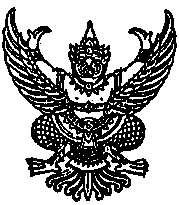 